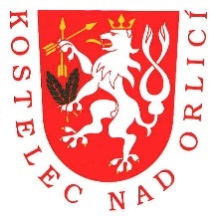 STANDARDY KVALITY SOCIÁLNĚ-PRÁVNÍ OCHRANYODBORU SOCIÁLNÍCH VĚCÍMĚSTSKÉHO ÚŘADU KOSTELEC NAD ORLICÍPalackého náměstí 38, 517 41 Kostelec nad OrlicíSTANDARD 4 PERSONÁLNÍ ZABEZPEČENÍ VÝKONU SOCIÁLNĚ-PRÁVNÍ OCHRANY DĚTÍSchválil: Ing. Jitka Jičínská, DiS.Datum: 01. 07. 2024Podpis:v rámci organizační struktury Městského úřadu Kostelec nad Orlicí je orgán sociálně-právní ochrany dětí součástí odboru sociálních věcí Městského úřadu Kostelec nad Orlicípočet pracovníků stanovuje Rada města Kostelec nad Orlicípracovní profily a náplně práce zaměstnanců vykonávajících sociálně-právní ochranu jsou rozčleněny dle povahy funkce výkonu sociálně-právní ochrany a jsou uloženy v personální složce ORGANIZAČNÍ STRUKTURA OSPODpři výpočtu přiměřeného počtu zaměstnanců orgánu sociálně-právní ochrany je zohledněno kritérium ovlivňující náročnost výkonu sociálně-právní ochrany dětí ve správním obvodu orgánu sociálně-právní ochranyzákladním výchozím kritériem je nejméně jeden pracovník na 800 dětí (do 18 let věku), které jsou hlášeny k trvalému pobytu ve správním obvodu základní výchozí kritérium ovlivňuje míra náročnosti výkonu sociálně-právní ochranyze Sociodemografické analýzy z roku 2013 vyplynulo, že ORP Kostelec nad Orlicí se nachází v běžné míře náročnosti výkonu sociálně-právní ochrany a je zařazen do kategorie I., tzn. běžné míry náročnosti výkonu sociálně-právní ochrany výkon sociálně-právní ochrany je výkonem státní správy v přenesené působnostiza výkon státní správy úřadu je zodpovědný tajemník úřadusociálně-právní ochrana je vykonávána prostřednictvím pověřených pracovníků k výkonu sociálně-právní ochrany, kteří splňují obecné předpoklady pro výkon sociálně-právní ochrany dětí, dle zák. č. 108/2006 Sb., o sociálních službách, dle zák. č. 312/2002 Sb., o úřednících územních samosprávných celků a o změně některých zákonů, a mají pro výkon sociálně-právní ochrany vydané průkazy, kterými se prokazují při jednáních mimo kancelář úřadukonkrétní povinnosti a oprávnění jednotlivých pracovníků jsou specifikovány v pracovní smlouvě, v pracovním profilu a v náplni práce, které jsou uloženy v personální složce Název standardu4. Personální zabezpečení výkonu sociálně-právní ochrany dětíKritérium standardu4aKritérium standarduOrgán sociálně-právní ochrany má v rámci stanovené organizační struktury určen počet pracovních míst a zpracované pracovní profily jednotlivých zaměstnanců zařazených v orgánech sociálně-právní ochrany k výkonu sociálně-právní ochrany.Závazné pro:orgán sociálně-právní ochrany dětí Kostelec nad OrlicíVypracoval:odbor sociálních věcíSchválil/a:tajemnicePlatnost kritéria od:01. 07. 2020Datum revize:01. 01. 2023Datum revize:01. 07. 2024Název standardu4. Personální zabezpečení výkonu sociálně-právní ochrany dětíKritérium standardu4bKritérium standarduPočet zaměstnanců je přiměřený správnímu obvodu orgánu sociálně-právní ochrany. Při výpočtu přiměřeného počtu zaměstnanců orgánu sociálně-právní ochrany je zohledněno kritérium ovlivňující náročnost výkonu sociálně-právní ochrany ve správním obvodu orgánu sociálně-právní ochrany. Základním výchozím kritériem je nejméně 1 zaměstnanec na 800 dětí (osob do 18 let věku), které jsou hlášeny k trvalému pobytu ve správním obvodu orgánu sociálně-právní ochrany. Do počtu pracovníků se započítává vedoucí pracovník adekvátně svému zapojení do práce s klienty.Závazné pro:orgán sociálně-právní ochrany dětí Kostelec nad OrlicíVypracoval:odbor sociálních věcíSchválil/a:tajemnicePlatnost kritéria od:01. 07. 2020Datum revize:01. 01. 2023Datum revize:01. 07. 2024Název standardu4. Personální zabezpečení výkonu sociálně-právní ochrany dětíKritérium standardu4cKritérium standarduOrgán sociálně-právní ochrany má v rámci organizační struktury vnitřním předpisem písemně zpracována oprávnění a povinnosti k jednotlivým pracovním pozicím vztahujícím se k výkonu sociálně-právní ochrany, uplatněním specializace zejména pro oblast náhradní rodinné péče, sociální kurately pro děti a mládež a ochrany týraných a zneužívaných dětí a důsledně dbá na to, aby konkrétní pracovní pozice byla vyhrazena výlučně výkonu sociálně-právní ochrany.Závazné pro:orgán sociálně-právní ochrany dětí Kostelec nad OrlicíVypracoval:odbor sociálních věcíSchválil/a:tajemnicePlatnost kritéria od:01. 07. 2020Datum revize:01. 01. 2023Datum revize:01. 07. 2024